L’amélioration de la performance globale et durable de l’exploitation est un critère d’éligibilité des projets à l’aide.Pour démontrer l’impact du projet sur l’amélioration de la triple performance de l’exploitation, il vous est demandé de répondre aux questions suivantes. Les éléments devront être chiffrés, justifiés par un argumentaire a minima, et par un justificatif lorsque c’est possible, de type :• le plan d'entreprise ou le plan de développement de l'exploitation sous réserve que l'investissement présenté dans la demande d’aide figure dans ledit plan,• toute étude ou tout diagnostic caractérisant une démarche agroécologique (conversion à l'agriculture biologique, HVE 3, MAEC système contractualisée, GIEE…),• toute étude ou tout diagnostic de durabilité, systémique ou économique (DIALECTE, IDEA, RAD-CIVAM, DIATERRE, Étude comptable…).Impact environnementalImpact économiqueImpact socialFait à	_______________  			 le |__|__|/|__|__|/|__|__|__|__|	Signature(s) du (des) demandeur(s), précédée(s) des noms et prénoms des signataires et du cachet de l’organisme le cas échéant: (du représentant légal ou gérant en cas de forme sociétaire et de tous les associés pour les GAEC)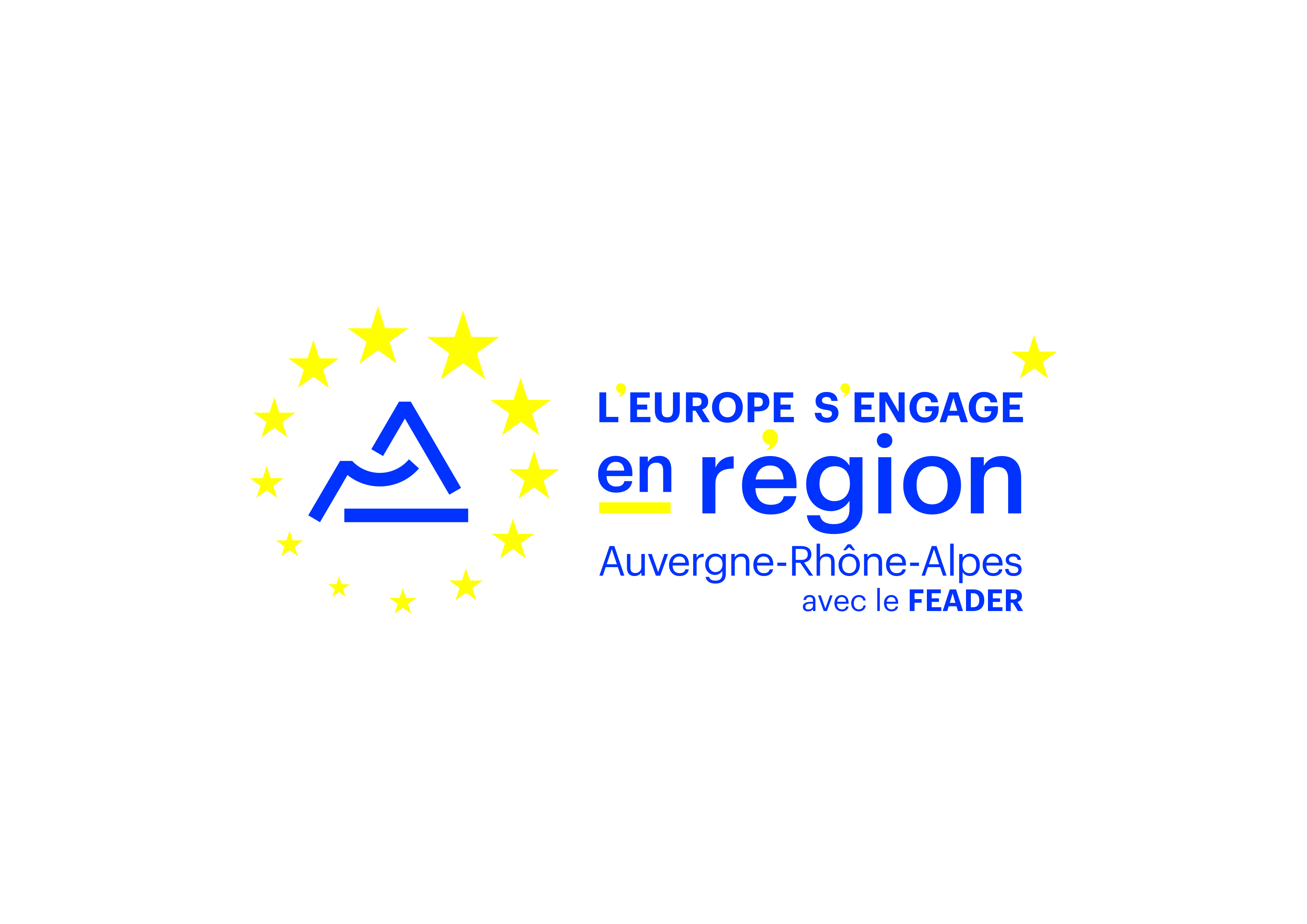 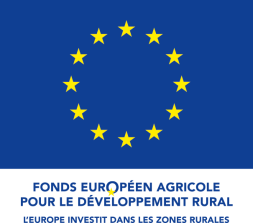 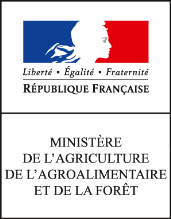 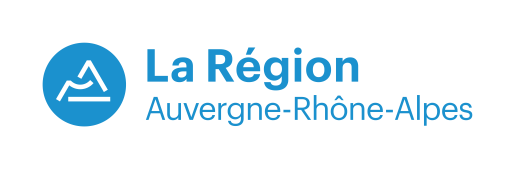 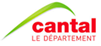 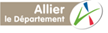 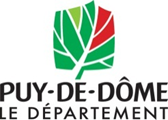 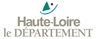 annexe 1 au formulaire de demande d’aide Amélioration de la performance globale et durable de l’exploitationTransmettez l’original à la DDT de votre département avec votre demande d'aide et conservez un exemplaire.Impact sur…Oui/NonSituation avant projet,  chiffrée le cas échéantSituation après projet,chiffrée le cas échéantArgumentaire/ justificatif fournila diminution des intrants (engrais de synthèse, phytosanitaires, aliments achetés, produits phytopharmaceutiques,…)  oui nonle traitement et l’exportation des effluents organiques (système de traitement alternatif des effluents…) oui nonla diminution de la consommation en eau de l’exploitation (système de récupération des eaux pluviales…) oui nonla diminution des gaz à effet de serre (GES) et autres polluants atmosphériques (utilisation de bio-matériaux, couverture des fosses de stockage des effluents, système de récupération des GES, valorisation énergétique des GES…) oui nonla diminution de la consommation d’énergie ou la production d’énergies renouvelables  oui nonla diminution des pollutions ponctuelles, y compris par la mise aux normes de l’exploitation agricole oui nonl’accroissement de la biodiversité de l’exploitation : biodiversité naturelle (infrastructures agroécologiques) et biodiversité cultivée ou élevée  oui nonProjet lié à une démarche qualité ou environnementale (production SIQO, certification HVE, suivi du diagnostic CAUE…) oui nonImpact sur…Oui/NonSituation avant projet,  chiffrée le cas échéantSituation après projet,chiffrée le cas échéantArgumentaire/ justificatif fournil’augmentation du ratio EBE sur chiffre d’affaire  oui nonJoindre un justificatif de l’amélioration attendue des résultats type étude comptablela diversification de la production (diminuant le risque financier pour l’exploitation…)  oui nonl’augmentation de l’autonomie fourragère ou alimentaire de l’exploitation  oui nonl’amélioration des performances zootechniques  oui nonl’amélioration des conditions sanitaires de l’élevage (zones sécurisées d’isolement temporaire..)  oui nonautre critère économique  oui nonImpact sur…Oui/NonSituation avant projet,  chiffrée le cas échéantSituation après projet,chiffrée le cas échéantArgumentaire/ justificatif fournil’amélioration des conditions de travail (diminution de la pénibilité, réduction du temps de travail…)  oui nonprojet lié à la participation à un projet collectif  oui nonla pérennité et la transmissibilité de l’exploitation  oui nonle maintien ou l’accroissement de l’emploi  oui nonJoindre un justificatif type contrat de travail ou étude économique prévisionnelle justifiant la création de l’emploi